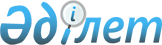 Қазақстан Республикасы соттарының төрағаларын, сот алқалары төрағалары мен судьяларын қызметке тағайындау және қызметтен босату туралыҚазақстан Республикасы Президентінің 2011 жылғы 8 маусымдағы № 95 Жарлығы

      Қазақстан Республикасы Конституциясының 82-бабының 2-тармағына, "Қазақстан Республикасының сот жүйесі мен судьяларының мәртебесі туралы" 2000 жылғы 25 желтоқсандағы Қазақстан Республикасы Конституциялық заңының 31-бабының 2, 3, 5-тармақтарына, 34-бабының 1-тармағының 1), 1-1), 6), 7), 9) тармақшаларына, 2, 3-тармақтарына, 4-тармағының 2) тармақшасына, 5, 6-тармақтарына сәйкес ҚАУЛЫ ЕТЕМІН:

      1. Төраға қызметіне:Ақтөбе облыстық сотына     Айтжанов Ерлан Жұмаханұлы

                           осы соттың кассациялық сот алқасының

                           төрағасы қызметінен босатыла отырып;Ақтөбе облыстық сотының    Пірмашев Нұрсапа Маханбетұлы

кассациялық сот алқасына   Атырау облысы мамандандырылған

                           ауданаралық экономикалық сотының

                           төрағасы қызметінен босатыла отырып;Алматы қалалық сотының     Қыдырбаева Айгүл Қуанышбайқызы;

апелляциялық сот алқасына 

Ақмола облысы бойынша:Жақсы ауданының            Әміров Серік Мырзағалиұлы;

№ 2 аудандық сотына 

Ақтөбе облысы бойынша:Хромтау аудандық сотына    Мұқанов Аслан Әбілғазыұлы

                           осы облыстың Темір аудандық сотының

                           төрағасы қызметінен босатыла отырып;Темір аудандық сотына      Қаржауов Аманғали Дошымбетұлы

                           осы облыстың Ойыл аудандық сотының

                           төрағасы қызметінен босатыла отырып;Ойыл аудандық сотына       Бақтығалиев Нұрлан Амантұрлыұлы

                           осы облыстың Қарғалы аудандық сотының

                           судьясы қызметінен босатыла отырып; 

Алматы облысы бойынша:Еңбекші қазақ аудандық     Арынбаев Нұрлан Керімханұлы

сотына                     Қазақстан Республикасы Әскери сотының

                           судьясы қызметінен босатыла отырып;Қарасай аудандық сотына    Байғожаев Жангелді Алтынбекұлы

                           осы облыстың Еңбекшіқазақ аудандық сотының

                           төрағасы қызметінен босатыла отырып;Кербұлақ аудандық сотына   Ыдырысбеков Нұржан Мәлікұлы

                           осы облыстың Еңбекшіқазақ аудандық сотының

                           судьясы қызметінен босатыла отырып;Сарқанд аудандық сотына    Дүйсенбеков Бекмұрат Шакерұлы

                           осы облыстың Ескелді аудандық сотының

                           судьясы қызметінен босатыла отырып;мамандандырылған           Есжанова Гүлбарам

ауданаралық экономикалық   осы облыстың Қарасай аудандық сотының

сотына                     төрайымы қызметінен босатыла отырып; 

Атырау облысы бойынша:Мақат аудандық сотына      Ізім Жұмабек Қадыралыұлы

                           осы облыстың Атырау қаласы

                           мамандандырылған әкімшілік сотының

                           төрағасы қызметінен босатыла отырып;Атырау қаласы              Қадырғалиев Базарғали Мамышұлы

мамандандырылған           осы облыстың Мақат аудандық сотының

әкімшілік сотына           төрағасы қызметінен босатыла отырып; 

Шығыс Қазақстан облысы бойынша:Глубокое аудандық сотына   Қасенов Бердіғали Әділханұлы

                           осы облыстың Шемонаиха аудандық сотының

                           төрағасы қызметінен босатыла отырып;Үржар аудандық сотына      Болатқан Ралат Болатқанұлы

                           осы облыстың Глубокое аудандық сотының

                           төрағасы қызметінен босатыла отырып;Шемонаиха аудандық сотына  Тоқболатов Ерлан Мұратұлы

                           осы облыстың Үржар аудандық сотының

                           төрағасы қызметінен босатыла отырып; 

Жамбыл облысы бойынша:қылмыстық істер жөніндегі  Әбидов Нұрмұхаммат Махаматұлы

мамандандырылған           осы облыстың Тараз қаласы № 2 сотының

ауданаралық сотына         төрағасы қызметінен босатыла отырып;Тараз қаласының № 2 сотына Мырзақұлов Мақұлбек Жапарбекұлы

                           Жамбыл облыстық сотының судьясы

                           қызметінен босатыла отырып; 

Батыс Қазақстан облысы бойынша:Қазталов ауданының         Байдоллаев Бүркіт Жұмабайұлы

№ 2 аудандық сотына        осы облыстың Сырым аудандық сотының

                           төрағасы қызметінен босатыла отырып;Сырым аудандық сотына      Османов Ерлан Ғұбайдоллаұлы

                           осы облыстың Қазталов ауданы № 2 аудандық

                           сотының төрағасы қызметінен босатыла

                           отырып; 

Қызылорда облысы бойынша:Байқоңыр қалалық сотына    Абдолла Әбдірахман Әлиасқарұлы;Жалағаш аудандық сотына    Наримов Артур Зұлхарнайұлы

                           осы облыстың Арал аудандық сотының

                           судьясы қызметінен босатыла отырып;Қазалы аудандық сотына     Темірбаев Қайыркелді

                           осы облыстың Жалағаш аудандық сотының

                           төрағасы қызметінен босатыла отырып;Қызылорда қаласының        Сүлеймен Сағатбек Болатбекұлы

№ 2 сотына                 осы облыстың Шиелі аудандық сотының

                          төрағасы қызметінен босатыла отырып;Шиелі аудандық сотына      Алмахан Ғайса Аябекұлы; 

Маңғыстау облысы бойынша:Маңғыстау аудандық сотына  Бақытжанова Гүлажар Қоянбайқызы; 

Павлодар облысы бойынша:қылмыстық істер жөніндегі  Байгөншеков Қабиболла Серікұлы

мамандандырылған           осы облыстың Павлодар аудандық сотының

ауданаралық сотына         төрағасы қызметінен босатыла отырып;Павлодар аудандық сотына   Қарағаев Расул Назымбекұлы

                           осы облыстың Май аудандық сотының

                           төрағасы қызметінен босатыла отырып; 

Солтүстік Қазақстан облысы бойынша:Ғабит Мүсірепов атындағы   Нұрбеков Марат Амангелдіұлы

ауданның № 2 аудандық      Ақмола облысы Бурабай ауданы

сотына                     мамандандырылған әкімшілік сотының

                           судьясы қызметінен босатыла отырып;Тайынша ауданының          Ілиясов Нұрмахан Асанұлы

№ 3 аудандық сотына        Павлодар облысының Павлодар қаласы

                           № 2 сотының судьясы қызметінен

                           босатыла отырып; 

Оңтүстік Қазақстан облысы бойынша:Мақтаарал ауданының        Тілегенов Арысбай Ережепұлы

№ 3 аудандық сотына        осы облыстың Шардара аудандық сотының

                           төрағасы қызметінен босатыла отырып;Шардара аудандық сотына    Қожанов Бейсебай Әжібекұлы

                           осы облыстың Мақтаарал ауданының

                           № 3 аудандық сотының төрағасы

                           қызметінен босатыла отырыптағайындалсын.

      2. Судья қызметіне:Алматы қалалық сотына      Қалекеева Құралай Ержанқызы

                           Алматы қаласы Медеу аудандық сотының

                           судьясы қызметінен босатыла отырып;

                           Лобач Сергей Валентинович

                           Алматы қаласы мамандандырылған қаржы

                           сотының судьясы қызметінен босатыла

                           отырып;

                           Мадыбаева Зейнебике Орынбасарқызы

                           Алматы облысы мамандандырылған ауданаралық

                           экономикалық сотының төрайымы қызметінен

                           босатыла отырып;

                           Сейтімова Венера Хамитқызы

                           Ақмола облыстық сотының судьясы қызметінен

                           босатыла отырып;Ақтөбе облыстық сотына     Сұлтанов Нұрлан Төкенұлы

                           Ақтөбе облысы Хромтау аудандық сотының

                           төрағасы қызметінен босатыла отырып;Алматы облыстық сотына     Әбділдин Ерлан Әукенұлы

                           Атырау облыстық сотының судьясы

                           қызметінен босатыла отырып;

                           Нұрқасымова Сара Нұрқасымқызы

                           Алматы облысы Сарқанд аудандық сотының

                           төрайымы қызметінен босатыла отырып;

                           Оңғарова Гүлнар Аманқызы

                           Алматы облысы Кербұлақ аудандық сотының

                           төрайымы қызметінен босатыла отырып;Шығыс Қазақстан            Сейітов Кәкен Қалымбекұлы

облыстық сотына            Шығыс Қазақстан облысы қылмыстық істер

                           жөніндегі мамандандырылған ауданаралық

                           сотының төрағасы қызметінен босатыла

                           отырып;Қостанай облыстық сотына   Ержанова Ғалия Ғалиханқызы

                           Қостанай облысы Қостанай қалалық сотының

                           судьясы қызметінен босатыла отырып;

                           Қайкенов Серік Сәкенұлы

                           Қостанай облысы мамандандырылған

                           ауданаралық экономикалық сотының судьясы

                           қызметінен босатыла отырып;Маңғыстау облыстық сотына  Тұржанов Нұртуған Пірекешұлы

                           Маңғыстау облысы Ақтау қаласы № 2 сотының

                           судьясы қызметінен босатыла отырып; 

Алматы облысы бойынша:Қарасай аудандық сотына    Жаңбыршина Алтынгүл Өмірханқызы

                           осы облыстың Талдықорған қалалық сотының

                           судьясы қызметінен босатыла отырып; 

Шығыс Қазақстан облысы бойынша:Күршім аудандық сотына     Құдайбергенова Роза Тілеуқызы

                           осы облыстың Өскемен қалалық сотының

                           судьясы қызметінен босатыла отырып; 

Жамбыл облысы бойынша:Тараз қалалық сотына       Әлиақпарова Айгүл Әлиақпарқызы

                           осы облыстың Сарысу аудандық сотының

                           судьясы қызметінен босатыла отырып; 

Батыс Қазақстан облысы бойынша:Тасқала аудандық сотына    Самарханова Назымгүл Құрманғожақызы

                           осы облыстың Ақжайық ауданы № 2 аудандық

                           сотының судьясы қызметінен босатыла

                           отырып; 

Қарағанды облысы бойынша:мамандандырылған           Смайылова Айгүл Тұрсынқызы

ауданаралық экономикалық   осы облыстың Қарағанды қаласы

сотына                     Қазыбек би аудандық сотының судьясы

                           қызметінен босатыла отырып; 

Қостанай облысы бойынша:Рудный қалалық сотына      Мүрсәлімова Нэля Мұхиболлақызы

                           осы облыстың Арқалық қалалық сотының

                           судьясы қызметінен босатыла отырып; 

Қызылорда облысы бойынша:қылмыстық істер жөніндегі  Еркінбеков Мұхтар Жүсіпбекұлы

мамандандырылған           осы облыстың Байқоңыр қалалық сотының

ауданаралық сотына         төрағасы қызметінен босатыла отырып; 

Солтүстік Қазақстан облысы бойынша:Петропавл қаласының        Ларина Татьяна Васильевна

№ 2 сотына                 осы облыстың Петропавл қаласы

                           мамандандырылған әкімшілік сотының судьясы

                           қызметінен босатыла отырып; 

Астана қаласы бойынша:мамандандырылған           Даниярова Шолпан Толқынқызы

ауданаралық экономикалық   Шығыс Қазақстан облысы Өскемен қалалық

сотына                     сотының судьясы қызметінен босатыла отырыптағайындалсын.

      3. Атқаратын қызметінен:Ақтөбе облыстық сотының    Бекназаров Бектас Әбдіханұлы

төрағасы                   басқа жұмысқа сайлануына байланысты;Қарағанды облыстық соты    Жұмағұлов Бауыржан Тұрсынұлы

апелляциялық сот           судья өкілеттіктері тоқтатыла отырып,

алқасының төрағасы         басқа жұмысқа ауысуына байланысты;Жамбыл облыстық            Кәкиева Дәмет Тельманқызы

сотының судьясы            басқа жұмысқа ауысуына байланысты;Қостанай облыстық          Тағаев Зарлық Рамазанұлы

сотының судьясы            Сот жюриінің қорытындысына байланысты;Солтүстік Қазақстан        Құдабаева Гүлнара Әлиқанқызы

облыстық сотының судьясы   қайтыс болуына байланысты; 

Ақмола облысы бойынша:Зеренді аудандық сотының   Ошағанова Клара Хафизқызы

судьясы                    басқа жұмысқа ауысуына байланысты;мамандандырылған           Казеннова Людмила Евгеньевна

ауданаралық экономикалық   орнынан түсуіне байланысты;

сотының судьясы 

Алматы облысы бойынша:Қарасай аудандық сотының   Ғалиев Жантөре Тілеуқабылұлы

судьясы                    өз тілегі бойынша;Кербұлақ ауданының № 2     Дәулетхан Хасен

аудандық сотының судьясы   судьяға қойылатын талаптарды орындамағаны

                           үшін;Талғар аудандық сотының    Сағымбекова Айжан Амангелдіқызы

судьясы                    судьяға қойылатын талаптарды орындамағаны

                           үшін; 

Жамбыл облысы бойынша:Қордай аудандық сотының    Сүгірбаева Ғалияш Төлеқызы

судьясы                    орнынан түсуіне байланысты;мамандандырылған           Мыңжасаров Жанкелді Білісұлы

ауданаралық экономикалық   Сот жюриінің қорытындысына байланысты;

сотының судьялары          Рысбаева Күлия Елемесқызы

                           өз тілегі бойынша; 

Қостанай облысы бойынша:Қостанай қалалық           Ғаязов Ғазиз Темірұлы

сотының судьясы            өз тілегі бойынша;Қостанай қаласы            Щеголева Светлана Петровна

№ 2 сотының судьясы        орнынан түсуіне байланысты;Таран аудандық сотының     Мұқатиянов Тұрсынбек Уәлиұлы

судья                      орнынан түсуіне байланысты; 

Қызылорда облысы бойынша:Қазалы аудандық сотының    Жұбанғанов Мейрамбек Нұрғабылұлы

төрағасы                   судья өкілеттіктері тоқтатыла отырып,

                           судьяға қойылатын талаптарды орындамағаны

                           үшін;Қызылорда қаласы № 2       Әбшекенов Самат Әбшекенұлы

сотының төрағасы           судья өкілеттіктері тоқтатыла отырып,

                           судьяға қойылатын талаптарды орындамағаны

                           үшін; 

Маңғыстау облысы бойынша:Ақтау қалалық              Исмайылов Айдаралы Әмзеұлы

сотының судьясы            өз тілегі бойынша; 

Павлодар облысы бойынша:қылмыстық істер жөніндегі  Тарасенко Игорь Васильевич

мамандандырылған           орнынан түсуіне байланысты судья

ауданаралық сотының        өкілеттіктері тоқтатыла отырып;

төрағасыПавлодар қалалық           Рахметаллаев Алмаз Жақанұлы

сотының судьясы            басқа жұмысқа ауысуына байланысты;Шарбақты аудандық          Әділбаев Амангелді Қабдоллаұлы

сотының судьясы            орнынан түсуіне байланысты; 

Оңтүстік Қазақстан облысы бойынша:Мақтаарал аудандық         Ердешбаев Мәдибек Жолдасбекұлы

сотының судьясы            орнынан түсуіне байланысты;Мақтаарал ауданының № 2    Ертаев Мырзақұл

аудандық сотының судьясы   орнынан түсуіне байланысты;Сайрам аудандық            Тыныбеков Берік Еркінбайұлы

сотының судьясы            басқа жұмысқа ауысуына байланысты; 

Алматы қаласы бойынша:Алмалы ауданының № 2       Үмбетәлиева Шолпанай Лесбекқызы

аудандық сотының судьясы   Сот жюриінің қорытындысына байланысты;Жетісу ауданының № 2       Ким Лариса Сергеевна

аудандық сотының судьясы   өз тілегі бойыншабосатылсын.



      3. Осы Жарлық қол қойылған күнінен бастап қолданысқа енгізіледі.      Қазақстан Республикасының

      Президенті                                 Н. Назарбаев
					© 2012. Қазақстан Республикасы Әділет министрлігінің «Қазақстан Республикасының Заңнама және құқықтық ақпарат институты» ШЖҚ РМК
				